以过程考评促实效，全面确保“在线教学与线下课堂教学实质等效”——以有机化学（2-2）教学为例理学院化学系  吕志凤2020年新年伊始，正当人们都沉浸在对新的一年美好期待的时候，新冠肺炎这场突如其来的全球灾难首先在中国降临，一下子打乱了人们原有的生活、工作及学习节奏！中国高等教育也面临了前所未有的严峻考验。2月初，教育部及各省教育厅就陆续发布相关政策，要求高校“停课不停学”，广泛开展在线教学。一时间，把所有教师都逼到了在线教学一线阵地。各大教学平台纷纷启动在线教学培训，为正式开始在线教学做准备。启动培训比较早的应该是清华的学堂在线教育平台，1月28日，我就收到了雨课堂1月30日“在线教学”的培训通知，作为雨课堂2年的忠实用户，我抱着试试看的心态参加了1月30日-2月1日的三场培训，听专家解读形式与政策，我意识到了问题的严峻性！2月2日起，我将雨课堂的培训通知发到了系及学校相关教学群里，希望大家一起学习，学校也启动了相应的培训响应。有机化学在线课程建设启动比较早，是学校首批精品在线共享建设课程，课程已经在智慧树教学平台运行3轮，在石大云课堂平台运行5年，课程资源丰富。但前期都是线下教学为主，线上教学为辅。在疫情形势下，要变成全面在线教学，而且要实现“在线教学与线下课堂教学实质等效”也并不是一件很容易的事。老师和学生无法面对面，如何实施有效教学？学生在智慧树上网课或在云课堂看视频，教师组织在线答疑交流吗？如果学生网课学习敷衍了事，课堂讨论如何高质量进行？如果进行直播教学，那课堂上讲哪些内容？如何知道学生学会了？如何评价直播教学的效果？学生课前需要做哪些准备？课后需要做哪些事情？如何调整考评？开课前，这些问题一直在脑子里盘旋。这些问题必须得到有效的解决，作为教师才能稍有心安！经过周密的思考及讨论，课程组决定“以成效为目标，以数据为依据，以交互式直播教学为手段，以教学设计为核心”，运用现代化教学工具，全面实施“高质量交互式线上教学”，确保“在线教学与线下课堂教学实质等效”。以下是具体实施方案。有机化学（2-2）课程组教学及考评简介本学期有机化学（2-2）共四个教学班级，周玉路老师应化1801-03班，姜翠玉老师材化1801-02+应化1804，吕志凤老师2个教学班级，其一化学1801-02班，其二本研1801+理科1801-04（化学）。还未开学时，课程组就线上教学进行了讨论，姜老师、周老师主要应用智慧树平台（有机化学已经在智慧树上线）辅助，通过腾讯会议、腾讯QQ直播教学。吕志凤老师石大云课堂平台建课比较早(2015年上线使用），资源丰富，继续使用；并通过腾讯会议、雨课堂（2018年开始使用，技术相对熟练）进行直播教学。三个老师已经是多年的教学搭档，鉴于专业不同，我们一直是期末一起考试，平时的考评根据教师各自的方案执行，本次都加大了过程考核。姜老师和周老师都把学生智慧树网课学习及测试纳入了平时考评。吕志凤老师的考评方案如图1所示。考评方式开学之前就已经公告学生。与线下教学考评（表1）不同的是，（1）增加了预习部分占分，明确以5%计入总成绩，主要是为了督促学生们在特殊时期加强自主学习。（2）明确了课堂测试要占分数，约束学生线上学习行为。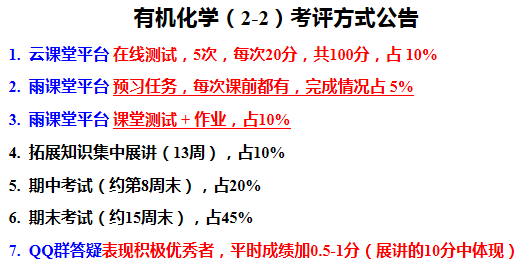 图1  2020春有机化学（2-2）考评方式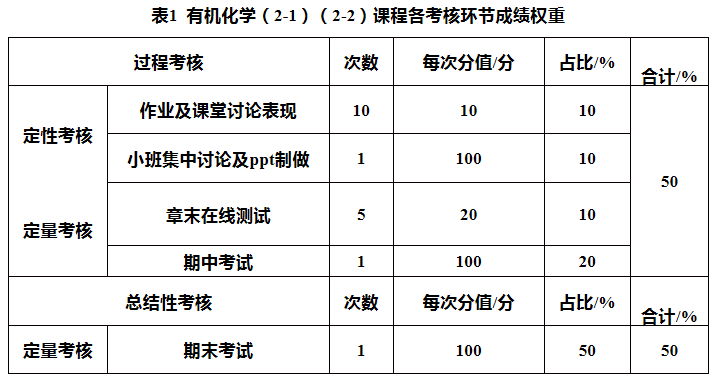 优化教学设计及过程考评，确保“在线教学与线下课堂教学实质等效”评价大规模实时交互式在线教学的3个指标（清华大学于歆杰）是（1）到课率；（2）学生互动指数（每个学生在一小节课中的互动次数）；（3）教师互动指数（教师在一小节课中主动发起的互动次数）。开学几周的数据显示，学生到课率很高，普遍超过95%；教师也都按照课表认真在上课。教师对着电脑屏幕讲一节课很容易，但学生具体学的怎样呢？需要用数据说话。采集数据之前应该是周密的教学设计及切实可行、落到实处的过程考评方式。吕志凤老师的具体做法如下：上课要灵活100min的课原来休息一次，变成休息2次，每次5min。休息的时间点根据知识点来定。将“休息5min”几个字直接打在相应PPT的右下角。避免学生长时间看屏幕疲劳，也便于师生灵活交流。核心知识结构紧凑，合理碎片化进一步合理切分知识点，重构知识框架，使100min的核心知识更加紧凑。要想高质量完成交互式在线教学，这是非常关键的一步。教师必须要认真梳理课程知识结构，课堂上只留下核心知识，只留下必须要强调的知识，只留下教师不讲、不讨论学生难以理解的知识。剩下的怎么办？学生自主学习，教师进行在线测试。抓好学生的自主学习考评每次课前推送一次预习测试，完成情况按5%计入总分。预习内容是通过雨课堂内置的5~10min视频（偶尔15min视频），或指定教案10-15页PPT，同时配置3-4个测试题，有明确的要求。学生只要认真预习，都能完成（如下图）。一般需要20-30min，好的同学会选择快速浏览，几分钟就完成了。教师可以及时了解学生的自主学习情况，课堂上更加有的放矢。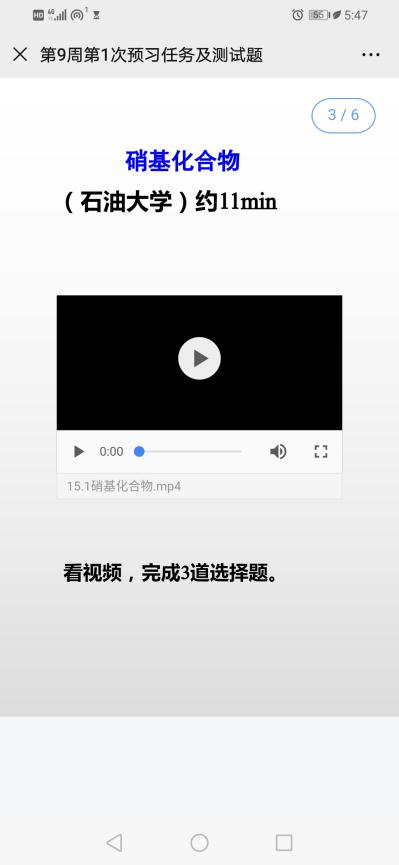 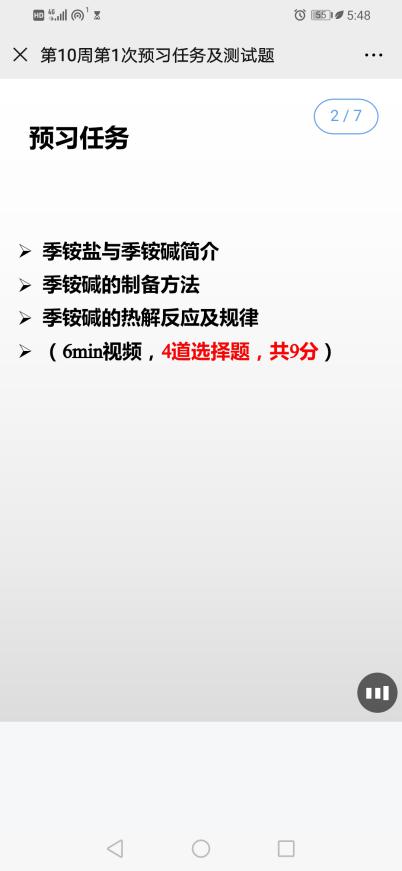 图2 预习任务截图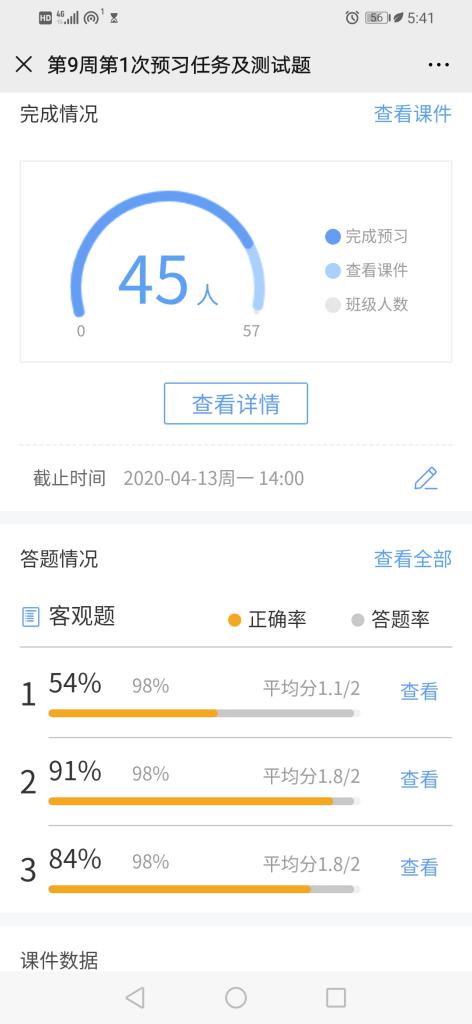 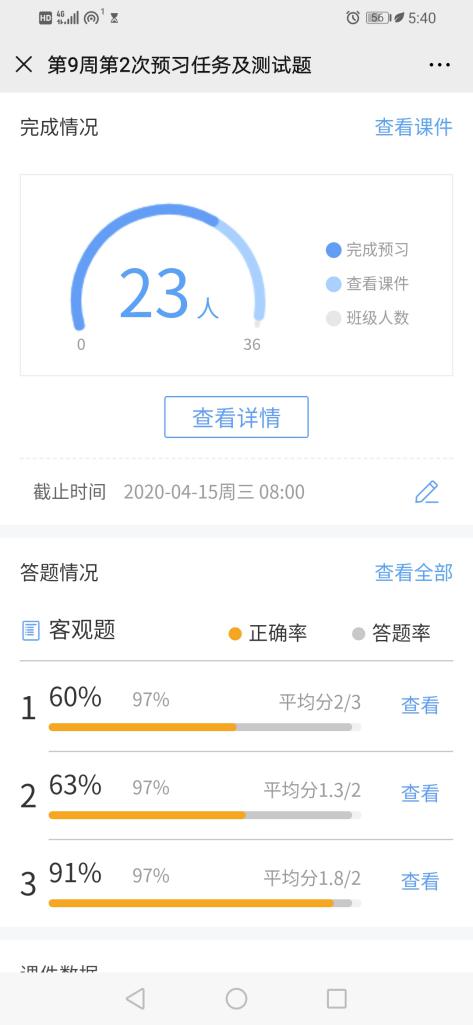 图3 预习任务完成情况截图线上教学要实时交互，并有奖励机制每次课（2小节）根据内容，设置4-5个测试题，2-3次3min限时抢答，1-2次弹幕讨论。也就是每10min就有一次交互活动，学生一旦抛锚，分就没有了！这样设计，不但增加课堂师生实时交互，也帮助教师随时抓住学生。刚开始学生只是积极答题，因为占分数！弹幕、抢答不够积极，为了增加学生的参与热情，从第3周开始，每条弹幕以0.25分计入课堂表现，2分封顶。3min抢答也是，参与计0.5分，根据题目难度设置1-3分的加分。课后作业电子化跟线下教学一样，每周安排一次作业，只不过这次将作业做成了电子版测试题的模式，批改后计分。为了便于学生完成作业后上传，作业及预习任务同时在云课堂、雨课堂两个平台发布，学生可以选择自己方便的任一平台完成（大部分同学选择雨课堂平台完成）。有些很认真的同学，发现自己在其中一个平台提交的答案有问题，没有得到满分，立即修改后在另一个平台提交。说明很多学生还是很认真对待每一次测试、每一次作业。雨课堂平台作业完成情况如图4所示。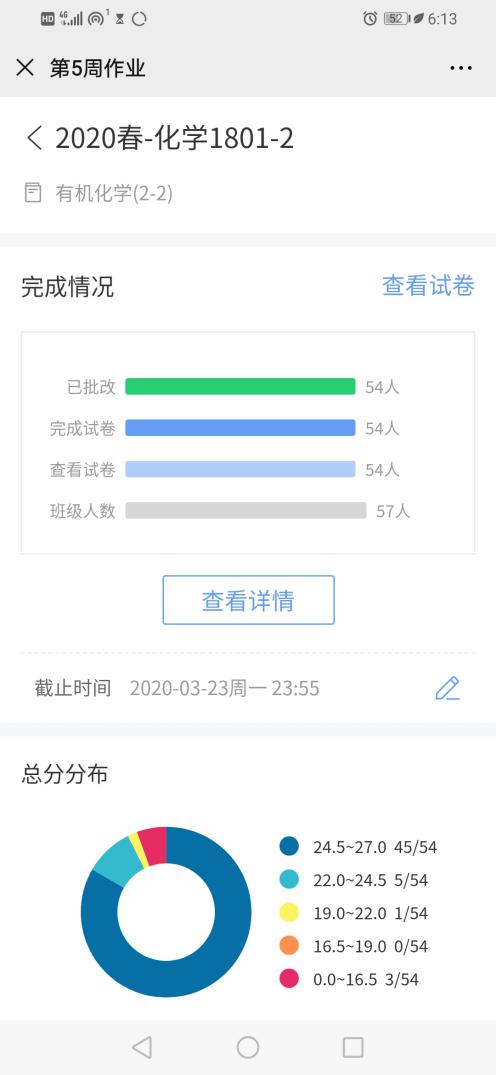 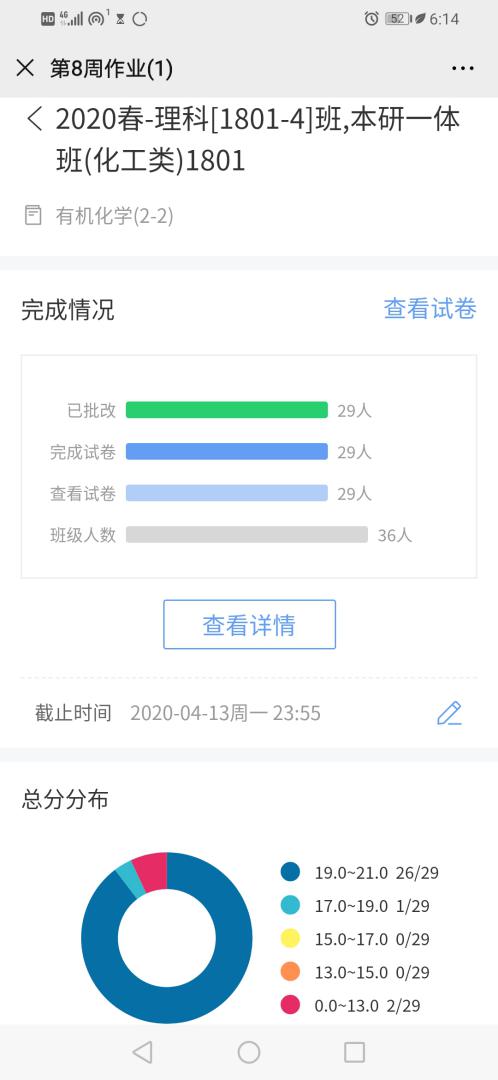 图4 雨课堂平台作业完成情况章末测试常态化每2-3周一次章末在线测试，按10%计入课程成绩。章末在线测试在云课堂平台进行，随机抽10道题，总分20分。题库每章有100道测试题。采取自主测试的模式，学生可以在题库开放时间内答3次，取最高分。很多同学都是完成3次测试，致力于拿满分。章末在线测试的目的主要是督促学生及时复习总结，只要学生认真复习了，认真看了，教师的目的就达到了。以数据说话，考评过程及结果公开透明（1）学生平时学习数据的采集为了建立师生间互信互助的良性关系，本人从教以来一直秉承公平公正的原则，赏罚分明！本次在线教学更是如此，这也是我选择云课堂、雨课堂的原因，一是数据客观及时，二是我自己对两个平台已经非常熟悉，便于驾驭。由于课前预习、课堂表现、课后作业全部明确计入总成绩，教师必须谨慎行事。我选择每2周公布一次学习数据，目前已经公布4次。将云课堂、雨课堂两个平台导出的数据进行汇总，并保留每个平台的原始数据，将excel文件发到学生群里，大家互相监督！已经公示的学习数据表如下图5.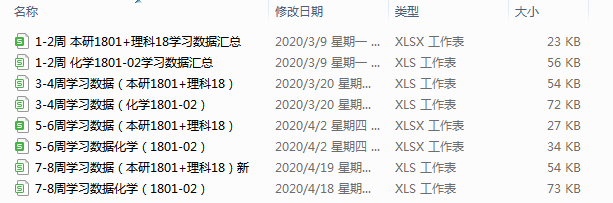 图5 学习数据公示文件截图每2周学习数据包含4次预习测试、4次课堂情况（测试、抢答、弹幕投稿）、2次作业、1次章末在线测试，具体项目截图如图6.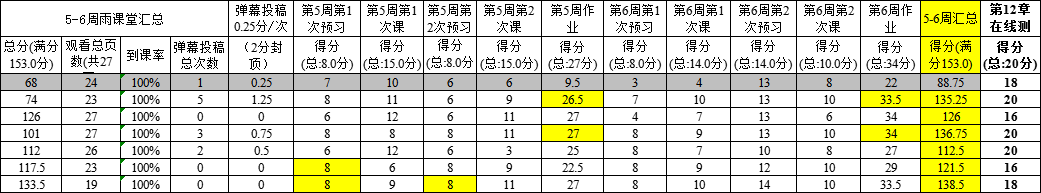 图6 学习数据包含的项目截图线上期中考试的运行及结果我的教学班级一直有期中考试的习惯，主要是督促学生及时复习，因为有机化学（2-2）知识点多，各种化学反应、机理等更是学生的噩梦。由于疫情影响，学生无法返校，怎么考？开学之初我就在想这件事了。5-6周时，我开始给学生传递第8周末将进行线上期中考试的想法，并开始谋划考试方式及运行方法。7周末最终确定运行方式，并在云课堂平台发布通知，在QQ课程群发布公告，通知学生早作准备及预案。期中考试前再发详细注意事项及考试签到公告。考前半小时，打开腾讯会议，强调考试注意事项及诚信问题。具体如图6-8.考试结果显示，与往年及上学期同一帮学生的线下考试相比，成绩分布基本一致。结果如表2-3所示。说明，只要能够周密计划安排，线上考试成绩是可信的，是有参考价值的。表2  2020春有机化学（2-2）期中考试成绩分布统计（线上）表3   2019秋有机化学（2-1）期中考试成绩分布统计（线下）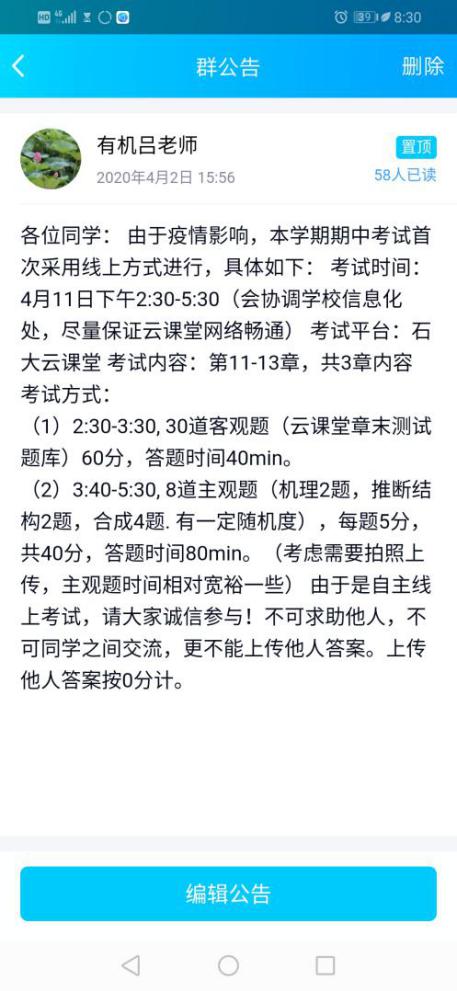 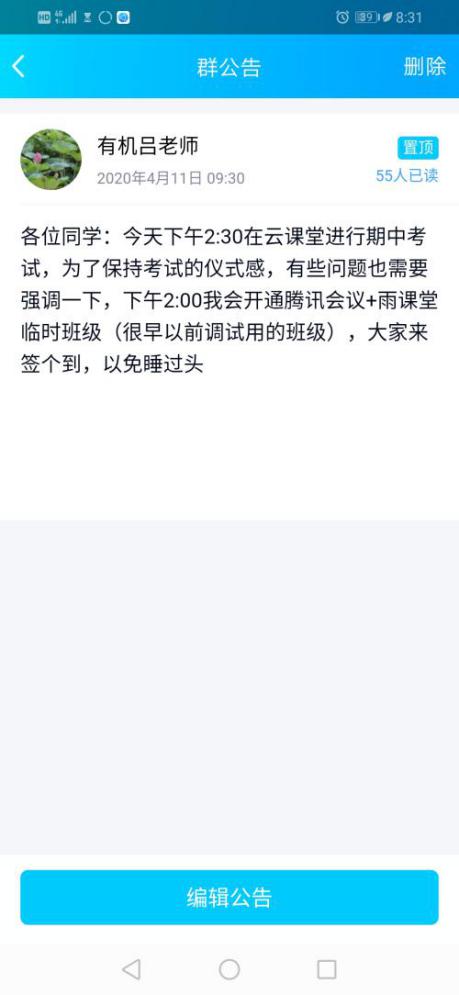 图6  期中考试公告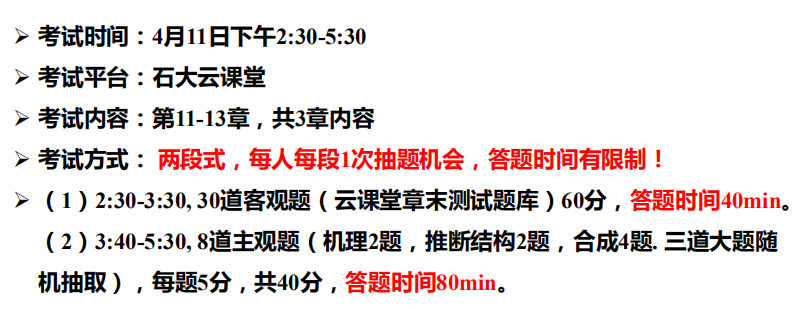 图7 期中考试运行模式截图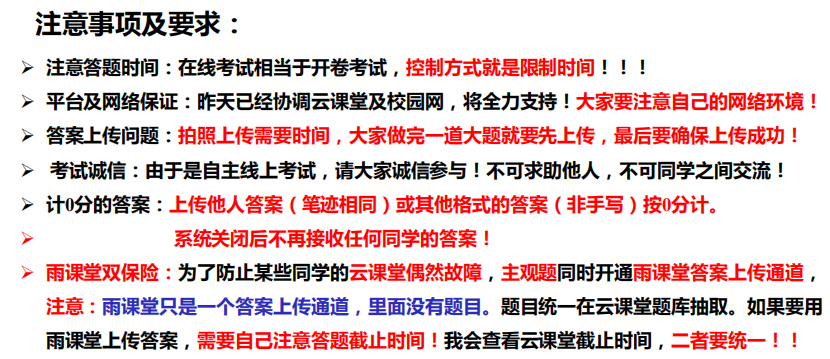 图8 期中考试注意事项及要求大规模实时交互式在线教学的效果评价图6的数据显示，本学期学生到课率很高，除个别学生家里有事请假以为，都能到课。而且网上授课，学生只要拿着手机都可以签到。所以到课率仅仅是个参考指标。根据清华大学于歆杰教授关于学生互动指数、教师互动指数的定义，计算了两个教学班级有机化学（2-2）从第3周到第9周的师生互动指数（由于雨课堂第1-2周运行很不正常，课堂卡的比较严重，课堂测试都是课后重发，参考价值不大）。具体结果如表4和表5所示。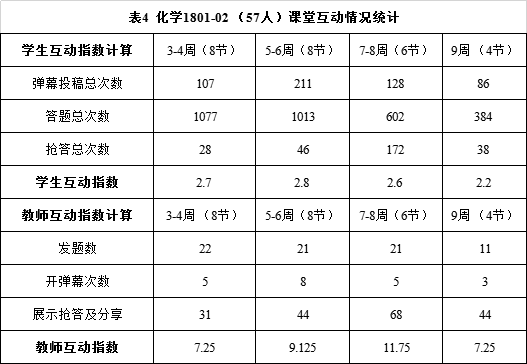 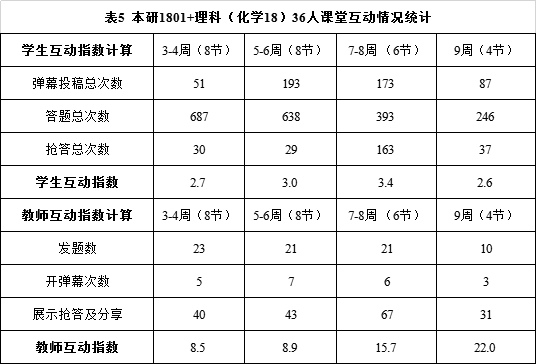 2个教学班的“师生互动指数”统计结果显示，人数少的班级互动指数稍高于人数多的班级，但差别并不是很明显，主要在于教师有意识的加强互动（教师互动指数都在7以上）及强化保障措施（如考评激励）。每个学生每次课（2节）有大约6次互动机会，这与课程前期的设计有关，即学生每10-15min就要参与一次互动。后期需要做的工作将实时交互式在线教学进行到底在线教学积累的好的经验要继续进行下去，并不断优化。比如课前预习任务及测试、电子作业、课堂互动方法、教学设计等。继续探索基础课程线上考试的可操作方法线上期中考试取得比较可信的结果，后期需要考虑线上结课考试的可操作方案。考评是个很敏感的问题，尤其在线考试，涉及公平公正的可控程度、执行力度，学生对教师的信任程度，课程性质，学生掌握的情况，考试方式，试题性质等等。更重要的是教师要明确知道学生到底学得怎么样，才能进行合理的考评题目设计。需要做的事情还很多，需要不断探索改进。附：1. 在线考试的优点：灵活多样，既是考学生，更是考老师！在线考试是基于教师和学生之间相互信任的一种考试模式。教师信任学生的考试行为，或学生的考试行为在教师可控制的公平公正底线之上。学生信任教师的公平公正，愿意把自己的课程考评权利及自己的成绩利益（学生的生杀大权）交给教师。教师要有可以控制的、切实可行的方法。比如题库随机出题，比如时间限制、题目难度控制、题目开放性特点，比如考试方式可控、可查、可保留（口试、视频现场答题）等等。灵活多样，是在线考试的优点及魅力。（3）教师必须要了解自己的学生到低学的怎么样！如果学生没有学会，你要考试，学生要过关，可又不会，他怎么办呢？你如何能控制他呢？2. 在线考试的缺点及限制：优点明显，缺点也明显！如果教师个人无法把控，一定不能贸然从事，否则容易引起纠纷！（1）网络环境  学生的网络环境、考试平台的畅通情况都有很大影响。事先要做足功课。（2）课程性质  选修课容易操作，很多选修课本来过程考核就占了很大比例。量大面广的公共基础课，如大学化学、大学物理、高等数学等课程不太好操作。尤其期末考试占比超过50%的课程，需要慎重一点。可以调整过程考核的比例，如果有数据支撑。（我准备把课堂表现以10%计入总成绩，这样期末考试就由原来的45%降为35%。正在跟学生协商）（3）考试人数 考试人数少好操作，人数多了不好操作，学生情况复杂多样。就是采用视频答题，需要多长时间？答几道题？等等都是问题。（4）考试方式 如果大家题目一致，不好操作，受影响因素多。随机出题，需要有题库，需要考虑题目的难易搭配问题等。最好是开放性题目，容易操作。但开放性题目对基础课程，不太容易实现。（5）学生的学习情况  学生如果大部分都学会了，怎么考都不容易出事，学生不拍考了。如果学生学的不行，学生层次差别很大，就需要慎重选择考试方式！要考的学生心服口服，你就是不会，或你这个点就是有问题，得不了优秀或过不了关，教师也没有办法！（6）结课考试的占比  如果结课考试的占比比较大，比如50%及以上，都需要慎重。因为影响学生最终课程成绩！（清华于歆杰这学期130人的电路原理，期末考试占50%，他说要等学生复学再考，或秋季学期再考！我听报告了，一直关注这事）成绩分布90-10080-8970-7960-6960以下平均分化学180139.29 35.71 21.43 3.57 0.00 85.43化学180217.86 46.43 21.43 7.14 7.14 80.24本研180140.00 36.00 16.00 8.00 0.00 84.92理科1827.27 63.64 9.09 0.00 0.00 87.73成绩分布90-10080-8970-7960-6960以下平均分化学180139.29 35.71 7.14 17.86 0.00 83.75 化学18023.70 22.22 44.44 14.81 14.81 72.59 本研180124.00 48.00 8.00 20.00 0.00 82.48 理科1845.45 18.18 36.36 0.00 0.00 86.45 